  MADONAS NOVADA PAŠVALDĪBA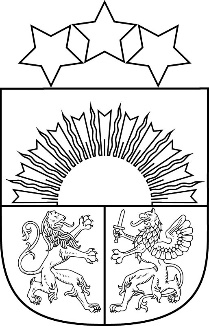 Reģ. Nr. 90000054572Saieta laukums 1, Madona, Madonas novads, LV-4801 t. 64860090, e-pasts: pasts@madona.lv ___________________________________________________________________________MADONAS NOVADA PAŠVALDĪBAS DOMESLĒMUMSMadonā2022. gada 31. maijā				            				Nr.332   					                                                  	 (protokols Nr. 13, 9. p.)Par sabiedrības ar ierobežotu atbildību “Lubānas KP” prasījuma tiesību pret parādniekiem pārņemšanuAr 2021.gada 28.oktobra Madonas novada pašvaldības (turpmāk – “pašvaldība”) domes lēmumu Nr.351 (protokols Nr.13, 9.p.) “Par Madonas novada pašvaldības SIA “Lubānas KP” reorganizāciju sadalīšanas ceļā uzsākšanu” ir nolemts uzsākt sabiedrības ar ierobežotu atbildību “Lubānas KP”, reģistrācijas Nr.45403005405, (turpmāk – “SIA “Lubānas KP”) reorganizācijas procesu sadalīšanas ceļā, kurā iegūstošās sabiedrības ir pašvaldības kapitālsabiedrības sabiedrība ar ierobežotu atbildību “Madonas Siltums”, reģistrācijas Nr.45403004471, un SIA “Madonas ūdens”, reģistrācijas Nr.47103001173.Apzinot SIA “Lubānas KP” šī brīža finanšu stāvokli, ir zināms, ka tai ir prasījuma tiesības pret tās klientiem, kas nav veikuši samaksu par no SIA “Lubānas KP” saņemtajiem pakalpojumiem (turpmāk – “parādnieki”). Šīs prasījuma tiesību pret parādniekiem pirms SIA “Lubānas KP” reorganizācijas uzsākšanas var pārņemt pašvaldība. Līdz administratīvi teritoriālajai reformai, kas noslēdzās 2021.gadā, ieguldījumus SIA “Lubānas KP” pamatkapitāla veica Lubānas novada pašvaldība, kuras institūciju, finanšu, mantas, tiesību un saistību pārņēmēja ir pašvaldība. Pašvaldībai pārņemot SIA “Lubānas KP” prasījuma tiesības pret parādniekiem un tās izmantojot, pastāv iespēja atgūt daļu no Lubānas novada pašvaldības (bijušā Lubānas novada pašvaldības iedzīvotāju) ieguldījuma SIA “Lubānas KP” pamatkapitālā un novirzīt to Lubānas apvienības pārvaldei tās funkciju īstenošanai (bijušā Lubānas novada pašvaldības iedzīvotāju vajadzībām). Pašvaldībai pārņemot SIA “Lubānas KP” prasījuma tiesību pret parādniekiem, arī sabiedrībai ar ierobežotu atbildību “Madonas Siltums” un SIA “Madonas ūdens” tiktu nodrošināts labāks finanšu stāvoklis pēc SIA “Lubānas KP” reorganizācijas. Likuma “Par pašvaldībām” 21.panta 19.punkts nosaka, ka pašvaldības dome var izskatīt jebkuru jautājumu, kas ir attiecīgās pašvaldības pārziņā, turklāt tikai dome var noteikt kārtību kādā notiek ekonomisko saistību uzņemšanās pašvaldības vārdā.	Noklausījusies sniegto informāciju, ņemot vērā 24.05.2022. Finanšu un attīstības komitejas atzinumu, atklāti balsojot: PAR – 17 (Agris Lungevičs, Aigars Šķēls, Aivis Masaļskis, Andrejs Ceļapīters, Andris Dombrovskis, Andris Sakne, Artūrs Čačka, Artūrs Grandāns, Gunārs Ikaunieks, Guntis Klikučs, Kaspars Udrass, Māris Olte, Rūdolfs Preiss, Sandra Maksimova, Valda Kļaviņa, Vita Robalte, Zigfrīds Gora), PRET – NAV, ATTURAS –  NAV, Madonas novada pašvaldības dome NOLEMJ:No sabiedrības ar ierobežotu atbildību “Lubānas KP” reorganizācijas procesa ietvaros sagatavojamās slēguma bilances sastādīšanas dienas Madonas novada pašvaldība no sabiedrības ar ierobežotu atbildību “Lubānas KP” pārņem tās prasījuma tiesības pret sabiedrības ar ierobežotu atbildību “Lubānas KP” klientiem, kas nav veikuši samaksu par no sabiedrības ar ierobežotu atbildību “Lubānas KP” saņemtajiem pakalpojumiem, kas radušas līdz sabiedrības ar ierobežotu atbildību “Lubānas KP” pastāvēšanas pēdējai dienai.Sabiedrībai ar ierobežotu atbildību “Madonas Siltums” un SIA “Madonas ūdens”, saņemot jebkādus maksājumus par pakalpojumiem, ko līdz tās pastāvēšanas pēdējai dienai ir sniegusi sabiedrības ar ierobežotu atbildību “Lubānas KP”,  minētie finanšu līdzekļi ir jānodod Madonas novada pašvaldībai kā sabiedrības ar ierobežotu atbildību “Lubānas KP” prasījuma tiesību pret klientiem, kas nav veikuši samaksu par no sabiedrības ar ierobežotu atbildību “Lubānas KP” saņemtajiem pakalpojumiem, kas radušas līdz sabiedrības ar ierobežotu atbildību “Lubānas KP” pastāvēšanas pēdējai dienai, pārņēmējai.Ne vēlāk kā trīs mēnešu laikā pēc sabiedrības ar ierobežotu atbildību “Lubānas KP” prasījuma tiesību pret klientiem, kas nav veikuši samaksu par no sabiedrības ar ierobežotu atbildību “Lubānas KP” saņemtajiem pakalpojumiem, kas radušas līdz sabiedrības ar ierobežotu atbildību “Lubānas KP” pastāvēšanas pēdējai dienai, pārņemšanas uzdot Madonas novada Lubānas apvienības pārvaldei, sākt izmantot pārņemtās prasījuma tiesības, kā rezultātā iegūtie finanšu līdzekļi ieskaitāmi Madonas novada Lubānas apvienības pārvaldes budžetā.Uzdot pašvaldības izpilddirektoram kontrolēt šī lēmuma izpildi.Domes priekšsēdētājs				A.LungevičsKvanta 28080771